АДМИНИСТРАЦИЯ ГОРОДА КРАСНОКАМСКАПОСТАНОВЛЕНИЕ20.02.2019                                                                                                             № 112-п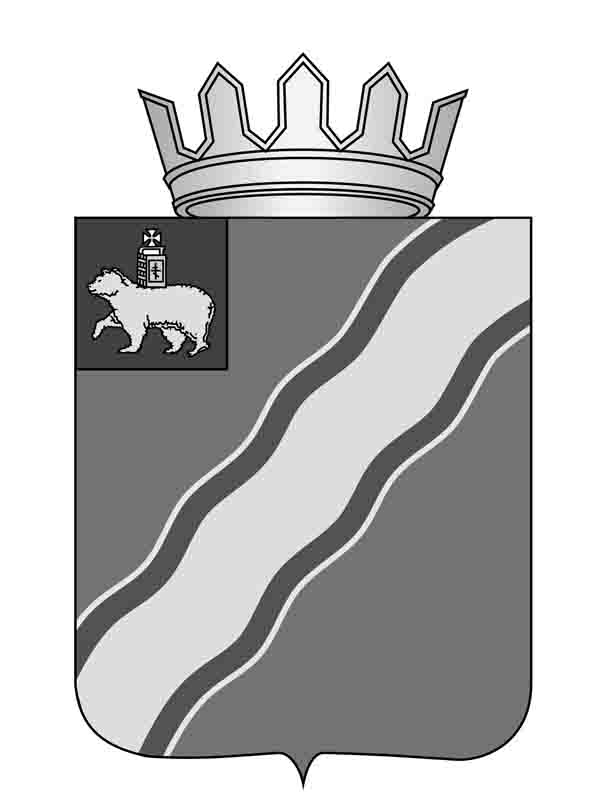 Об утверждении Правил обмена деловыми подарками и знаками делового гостеприимства в муниципальных учреждениях и унитарных предприятиях Краснокамского городского округа, а также иных организациях, единственным учредителем (участником) которых является муниципальное образование Краснокамский городской округВ соответствии со статьей 13.3 Федерального закона от 25 декабря 2008 г. № 273-Ф3 «О противодействии коррупции», Указом губернатора Пермского края от 19 октября 2015 г. № 147 «Об утверждении типовых правил обмена деловыми подарками и знаками делового гостеприимства в государственных учреждениях и государственных унитарных предприятиях Пермского края, а также иных организациях, единственным учредителем (участником) которых является Пермский край» администрация города КраснокамскаПОСТАНОВЛЯЕТ:1. Утвердить прилагаемые Правила обмена деловыми подарками и знаками делового гостеприимства в муниципальных учреждениях и унитарных предприятиях Краснокамского городского округа, а также иных организациях, единственным учредителем (участником) которых является муниципальное образование Краснокамский городской округ.2. Отделу по общим вопросам, муниципальной службе и кадрам администрации города Краснокамска (А.В.Благиных) ознакомить руководителей муниципальных учреждений и унитарных предприятий, для которых учредителем является администрация города Краснокамска, с настоящим постановлением под роспись.3. Начальнику управления системой образования администрации города Краснокамска М.Ю.Перминовой, и.о. начальника управления по спорту и физической культуре администрации города Краснокамска Л.А.Вороной, начальнику управления культуры, молодежной политики и туризма администрации города Краснокамска И.И.Кировой ознакомить руководителей муниципальных учреждений, для которых учредителем являются управления, с настоящим постановлением под роспись.4. Постановление подлежит опубликованию в специальном выпуске «Официальные материалы органов местного самоуправления Краснокамского городского округа» газеты «Краснокамская звезда» и размещению на официальном сайте Краснокамского городского округа www.krasnokamsk.ru.5. Контроль за исполнением настоящего постановления возложить на руководителей органов администрации города Краснокамска, осуществляющих функции и полномочия учредителей муниципальных учреждений и унитарных предприятий Краснокамского городского округа.Глава города Краснокамска-глава администрации города Краснокамска                                                                                И.Я. БыкаризКочетова Е.О.4-76-01УТВЕРЖДЕНЫпостановлением администрациигорода Краснокамскаот 20.02.2019 № 112-пПРАВИЛАобмена деловыми подарками и знаками делового гостеприимства в муниципальных учреждениях и унитарных предприятиях Краснокамского городского округа, а также иных организациях, единственным учредителем (участником) которых является муниципальное образование Краснокамский городской округ1. Общие положенияНастоящие Правила обмена деловыми подарками и знаками делового гостеприимства в муниципальных учреждениях и унитарных предприятиях Краснокамского городского округа, а также иных организациях, единственным учредителем (участником) которых является муниципальное образование Краснокамский городской округ (далее – Правила), определяют общие требования к дарению и принятию деловых подарков, а также к обмену знаками делового гостеприимства для работников муниципальных учреждениях и унитарных предприятий Краснокамского городского округа, а также иных организаций, единственным учредителем (участником) которых является муниципальное образование Краснокамский городской округ (далее – организации).Работники организаций должны быть ознакомлены с положениями настоящих Правил под роспись при заключении трудового договора.2. Требования к деловым подаркам и знакам делового гостеприимства2.1. Деловые подарки и знаки делового гостеприимства являются общепринятым проявлением вежливости при осуществлении деятельности организаций.2.2. Деловые подарки, подлежащие дарению, и знаки делового гостеприимства должны быть вручены и оказаны только от имени организации.2.3. Деловые подарки, подлежащие дарению, и знаки делового гостеприимства не должны:быть дорогостоящими (стоимостью более трех тысяч рублей, за исключением дарения в связи с протокольными и иными официальными мероприятиями) или предметами роскоши;создавать для получателя подарка обязательства, связанные с его должностным положением или исполнением им должностных обязанностей;представлять собой скрытое вознаграждение за услугу, действие или бездействие, попустительство или покровительство, предоставление прав или принятие определенных решений либо попытку оказать влияние на получателя с иной незаконной или неэтичной целью;создавать репутационный риск для организаций;быть в форме наличных, безналичных денежных средств, ценных бумаг, драгоценных металлов.2.4. Деловые подарки, подлежащие дарению, и знаки делового гостеприимства могут быть прямо связаны с установленными целями деятельности организаций, с памятными датами, юбилеями, общенациональными, профессиональными праздниками.3. Обязанности работников организаций3.1. Работники организаций могут получать деловые подарки, знаки делового гостеприимства только на официальных мероприятиях в соответствии с нормами антикоррупционного законодательства Российской Федерации, Пермского края и настоящих Правил.3.2. Работники организаций обязаны:при получении делового подарка или знаков делового гостеприимства принять меры по недопущению возможности возникновения конфликта интересов;в случае возникновения конфликта интересов или возможности возникновения конфликта интересов при получении делового подарка или знаков делового гостеприимства в установленном порядке уведомить об этом работодателя;сообщить о получении делового подарка и сдать его в порядке, установленном локальными актами организации, в случае, если подарок получен от лица организации (за исключением канцелярских принадлежностей, которые в рамках официальных мероприятий и командировок предоставлены каждому участнику в целях исполнения им своих должностных обязанностей, цветов и ценных подарков, которые вручены в качестве поощрения (награды)).3.3. Работникам организации запрещается:в ходе проведения деловых переговоров, при заключении договоров, а также в иных случаях, когда подобные действия могут повлиять или создать впечатление об их влиянии на принимаемые решения, принимать предложения от организаций или третьих лиц о вручении деловых подарков и об оказании знаков делового гостеприимства, деловые подарки и знаки делового гостеприимства;просить, требовать, вынуждать организации или третьих лиц дарить им либо лицам, с которыми они состоят в близком родстве или свойстве, деловые подарки и (или) оказывать в их пользу знаки делового гостеприимства;принимать подарки в форме наличных, безналичных денежных средств, ценных бумаг, драгоценных металлов.4. Ответственность работников организацийРаботники организаций несут дисциплинарную, административную и иную, предусмотренную федеральными законами и законами Пермского края, ответственность за неисполнение настоящих Правил.